UNIVERSIDAD POLITÉCNICA DE LA ZONA METROPOLITANA DE GUADALAJARA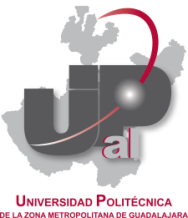 INGRESOS RECIBIDOS 2021 (miles de pesos)Presupuesto por rubros: Recurso Federal, Recurso Estatal e Ingresos PropiosResponsable de Administrarlos: Víctor Ravelero Vázquez. - RectorPERIODOTIPO DE INGRESOSTIPO DE INGRESOSTIPO DE INGRESOSTIPO DE INGRESOSTIPO DE INGRESOSTIPO DE INGRESOSTIPO DE INGRESOSTIPO DE INGRESOSTIPO DE INGRESOSTIPO DE INGRESOSPERIODOSUBSIDIO ORDINARIOCONVENIO DE COLABORACIÓNSUBSIDIO ORDINARIOCONVENIO DE COLABORACIÓNSUBSIDIO ORDINARIOCONVENIO DE COLABORACIÓNSUBSIDIO ORDINARIOCONVENIO DE COLABORACIÓNINGRESOS PROPIOSINGRESOS PROPIOSRECURSOS EXTRAORDINARIOSRECURSOS EXTRAORDINARIOSTOTALDESTINO DE LOS RECURSOSPERIODOFEDERALFECHAESTATALFECHAINGRESOSFECHAINGRESOSFECHATOTALDESTINO DE LOS RECURSOSENERO-31/01/2021-31/01/2021$ 1´106,066.7331/01/2021-31/01/2021$ 1´106,066.731.- GARANTIZAR LA EDUCACIÓN DE CALIDAD NIVEL SUPERIOR.2.-GASTOS DE OPERACIÓN. FEBRERO-28/02/2021$ 2´033,793.0228/02/2021$ 222,721.5028/02/2021-28/02/2021$ 2´256,514.521.- GARANTIZAR LA EDUCACIÓN DE CALIDAD NIVEL SUPERIOR.2.-GASTOS DE OPERACIÓN.MARZO$ 3´065,502.2131/03/20211´800,587.1431/03/2021$ 329,034.5731/03/2021-28/03/2021$ 5´195,123.921.- GARANTIZAR LA EDUCACIÓN DE CALIDAD NIVEL SUPERIOR.2.-GASTOS DE OPERACIÓN.ABRIL$ 1,532,748.0030/04/2021$ 1,016,896.5130/04/2021$ 301,690.0030/04/2021-30/04/2021$ 2´851,334.511.- GARANTIZAR LA EDUCACIÓN DE CALIDAD NIVEL SUPERIOR.2.-GASTOS DE OPERACIÓNMAYO$ 1,532,748.0031/05/2021$ 1,016,896.5131/05/2021$ 1,054,104.5031/05/2021-31/05/2021$ 3´603,749.011.- GARANTIZAR LA EDUCACIÓN DE CALIDAD NIVEL SUPERIOR.2.-GASTOS DE OPERACIÓNJUNIO$ 2,392,113.9930/06/2021$ 1,562,192.6530/06/2021$ 210,265.0030/06/2021-30/06/2021$ 4´164,571.641.- GARANTIZAR LA EDUCACIÓN DE CALIDAD NIVEL SUPERIOR.2.-GASTOS DE OPERACIÓNJULIO$ 1,532,748.0031/07/2021$ 1,016,896.5131/07/2021$ 177,480.0031/07/2021-31/07/2021$ 2´727,124.511.- GARANTIZAR LA EDUCACIÓN DE CALIDAD NIVEL SUPERIOR.2.-GASTOS DE OPERACIÓNAGOSTO$ 1,532,748.0031/08/2021$ 1,695,915.5231/08/2021$ 612,610.0031/08/2021-31/08/2021$ 3´841,273.521.- GARANTIZAR LA EDUCACIÓN DE CALIDAD NIVEL SUPERIOR.2.-GASTOS DE OPERACIÓN